 Nr. 1.593 din 31 ianuarie 2019                                                      P R O C E S – V E R B A Lal ședinței ordinare a Consiliului Local al Municipiului Dejîncheiată azi, 31 ianuarie 2019, convocată în conformitate cu prevederile art. 39, alin. (1) din Legea Nr. 215/2001, republicată, cu modificările și completările ulterioare, conform Dispoziției Primarului Nr. 71 din data de 21 ianuarie 2019,cu următoarea ORDINE DE ZI:	1. Proiect de hotărâre privind  aprobarea  rețelei școlare a unităților de învățământ preuniversitar de pe raza Municipiului Dej, pentru anul școlar 2019 -2020.            2. Proiect de hotărâre  privind aprobarea majorării capitalului social al  societății TETAROM S.A., prin aport în natură.             3. Proiect de hotărâre privind predarea către Ministerul Dezvoltării Regionale și Administrației Publice și Fondurilor Europene prin Compania Naţională de Investiţii “C.N.I.” -  S.A.,  a amplasamentului şi asigurarea condiţiilor în vederea executării obiectivului de investiţii „Construire sală de sport școlară în cadrul Școlii Gimnaziale Avram Iancu corp B, Strada Aurora Nr. 5, Muncipiul Dej, județul Cluj”.       4.  Proiect de hotărâre privind aprobarea  modificării Anexei Nr. II la Hotărârea Consiliului Local Nr. 195/ 2018  privind aprobarea organigramei, statului de funcţii şi a numărului de posturi pentru aparatul de specialitate al Primarului Municipiului Dej şi serviciile subordonate.            5. Proiect de hotărâre privind aprobarea documentației de urbanism – Plan urbanistic zonal și Regulament de urbanism pentru executarea lucrărilor de  Construire bază de agrement și terenuri pentru sport, generat de imobilul situat în Dej, Strada Horticultorilor  Nr. 24, CF 55512, cad.55512.          6. Proiect de hotărâre privind aprobarea documentației de urbanism – Plan urbanistic zonal și Regulament de urbanism pentru executarea lucrărilor de: Construire locuință, generat de imobilul situate în Dej, Strada Frunzișului Nr. 11, CF 60013, cad 60013.          7. Proiect de hotărâre privind aprobarea modului de exercitare a dreptului de acces al furnizorilor de rețea de comunicații electronice pe proprietatea publică și privată a Municipiului Dej.         8. Proiect de hotărâre privind aprobarea acordării de gratuitate pe mijloacele de transport în comun ale S.C.Transurb S.A. Dej pentru anumite categorii de personae cu domiciliul pe raza Municipiului Dej, respectiv pensionari și persoane care au vârsta legală de pensionare și nu realizează venituri.9. Proiect de hotărâre privind aprobarea indicatorilor tehnico – economici și finanțarea de la bugetul local, actualizate după încheierea Contractelor de achiziție publică, pentru proiectul ”Reabilitarea și modernizarea Liceului Tehnologic ”Someș” Dej, Municipiul Dej, Județul Cluj”.10.  Proiect de hotărâre privind aprobarea indicatorilor tehnico – economici și finanțarea de la bugetul local, actualizate după încheierea Contractelor de achiziție publică, pentru proiectul ”Reabilitarea, extinderea și dotarea grădiniței cu program prelungit  ”Arlechino”, Municipiul Dej”.11. Proiect de hotărâre privind aprobarea îndreptării erorii material strecurate în Anexa la Hotărârea Consiliului Local al Municipiului Dej Nr. 184 din data de 27 septembrie 2018, referitor la suprafața imobilului cuprins la poziția Nr. 13.12. Soluționarea unor probleme ale administrației publice locale.La ședință sunt prezenți 16 consilieri, domnul Primar Morar Costan, doamna Secretar al Municipiului Dej, consilieri din aparatul de specialitate al primarului, mass-media locală. Ședința publică este condusă de doamna consilier Mihăestean Jorgeta Irina , ședința fiind legal constituită. Consilierii au fost convocați prin Adresa Nr. 1.591 din data de  21 ianuarie 2019.Lipsesc motivat domnii consilieri: Varga Lorand Iuliu, Torpenyi Francisc Albert, Alexandru Adrian Viorel.Președintele de ședință, doamna consilier Mihăestean Jorgeta Irina supune spre aprobare Procesul – verbal al ședinței ordinare din data de 13 decembrie  2018, votat cu 16 voturi ”pentru”, unanimitate.Președintele de ședință, prezintă Punctele înscrise pe Ordinea de zi a ședinței ordinare și proiectul suplimentar introdus: Pct.11. Proiect de hotărâre privind aprobarea îndreptării erorii material strecurate în Anexa la Hotărârea Consiliului Local al Municipiului Dej Nr. 184 din data de 27 septembrie 2018, referitor la suprafața imobilului cuprins la poziția Nr. 13, pe care le supune spre aprobare. Ordinea de zi este votată cu 16 voturi ”pentru”, unanimitate. Se trece la Punctul 1. Proiect de hotarăre privind aprobarea rețelei școlare a unităților de învățământ preuniversitar de pe raza Municipiului Dej, pentru anul școlar 2019 -2020.	Domnul primar Morar Costan: Proiectul supune spre aprobare rețeaua școlară a unităților de învățământ , preuniversitar de pe raza Municipiului Dej, pentru  anul școlar 2019 – 2020 și Avizul conform Nr. 15.954/19.12.2018 acordat de Inspectoratului Școlar Județean Cluj, pentru anul școlar 2019 -2020 ,după cum urmează: Se trece la constatarea și votul comisiilor de specialitate: Comisia pentru activități economico – financiare și agricultură, domnul consilier Malyarcsuc Adrian – aviz favorabil;    Comisia juridică și disciplină pentru activitățile de protecție socială, muncă, protecția copilului, doamna viceprimar Muncelean Teodora, aviz favorabil; Comisia pentru activități de amenajarea teritoriului, urbanism, protecția mediului și turism – domnul consilier Lazăr Nicolae – aviz favorabil, Comisia pentru activități social – culturale, culte, învățământ, sănătate și familie – domnul consilier Giurgiu Gheorghe - aviz favorabil;Votat  cu  15 voturi ”pentru”, 1 ”abținere”, domnul consilier Mureșan Traian.	Punctul 2. Proiect de hotărâre privind aprobarea majorării capitalului social al  societății TETAROM S.A., prin aport în natură.	Domnul primar Morar Costan: Proiectul propune spre aprobare majorarea capitalului social al Societății Tetarom S.A. Cluj, prin aport în natură, fapt ce duce la schimbarea proiectului vechi.Se trece la constatarea și votul comisiilor de specialitate: Comisia pentru activități economico – financiare și agricultură, domnul consilier Malyarcsuc Adrian– aviz favorabil;  Comisia juridică și disciplină pentru activitățile de protecție socială, muncă, protecția copilului, doamna viceprimar Muncelean Teodora, aviz favorabil; Comisia pentru activități de amenajarea teritoriului, urbanism, protecția mediului și turism – domnul consilier Lazăr Nicolae – aviz favorabil, Comisia pentru activități social – culturale, culte, învățământ, sănătate și familie – domnul consilier Giurgiu Gheorghe - aviz favorabil;Luări de cuvânt: domnul consilier Mureșan Traian observă faptul că avem cel mai mic număr de acțiuni și nu vede utilitatea acestui proiect.Domnul primar Morar Costan: Suntem datori să susținem Societatea Tetarom S.A. pentru a-și putea realiza proiectele.Votat  cu  15 voturi ”pentru”, 1 ”abținere”, domnul consilier Mureșan Traian.Punctul 3. Proiect de hotărâre privind aprobarea predării către Ministerul Dezvoltarii Regionale și Administrației Publice și Fondurilor Europene prin Compania Naţională de Investiţii “C.N.I.” -  S.A.,  a amplasamentului şi asigurarea condiţiilor în vederea executării obiectivului de investiţii „ Construire sală de sport școlară în cadrul Școlii Gimnaziale Avram Iancu corp B, Strada Aurora Nr. 5, Muncipiul Dej, județul Cluj”	Domnul primar Morar Costan: Proiectul propune aprobarea predării către Ministerul Dezvoltarii Regionale și Administrației Publice și Fondurilor Europene prin Compania Naţională de Investiţii “C.N.I.” -  S.A., a amplasamentului şi asigurarea condiţiilor în vederea executării obiectivului de investiții „Construire sală de sport școlară în cadrul Școlii Gimnaziale Avram Iancu corp B, Strada Aurora Nr. 5, Municipiul Dej, județul Cluj”, aflat în proprietatea Municipiului Dej, în suprafață de 2.500 m.p., identificat potrivit Cărții Funciare Nr. 61433, nr. topo 61433, liber de orice sarcini, perioada realizării  de către „C.N.I.” – S.A. a obiectivului de investiții „Construire sală de sport școlară în cadrul Școlii Gimnaziale Avram Iancu corp B, str. Aurora nr. 5, municipiul Dej, județul Cluj". Amplasamentul este viabilizat, conform documentelor urbanistice, cu respectarea reglementărilor în vigoare. Aprobarea asigurării finanțării de către Consiliul Local al municipiului Dej, județul Cluj a cheltuielilor pentru racordurile la utilități (energie electrică, apă, canal, gaz sau alt tip de combustibil utilizat). Consiliul Local al Municipiului Dej, se obligă să asigure, în condițiile legii, suprafeţele de teren necesare pentru depozitarea şi organizarea şantierului; Consiliul Local al Municipiului Dej se obligă ca, după predarea amplasamentului şi a obiectivului realizat, să menţină destinaţia acestuia şi să îl intreţină pe o perioada de minim 15 ani.Se trece la constatarea și votul comisiilor de specialitate: Comisia pentru activități economico – financiare și agricultură, domnul consilier Malyarcsuc Adrian - aviz favorabil;  Comisia juridică și disciplină pentru activitățile de protecție socială, muncă, protecția copilului, doamna viceprimar Muncelean Teodora, aviz favorabil; Comisia pentru activități de amenajarea teritoriului, urbanism, protecția mediului și turism – domnul consilier Lazăr Nicolae – aviz favorabil, Comisia pentru activități social – culturale, culte, învățământ, sănătate și familie – domnul consilier Giurgiu Gheorghe - aviz favorabil;Luări de cuvânt: domnul consilier Husa Lucian Ioan: subliniază faptul că în zonă se produc ambuteiaje, întrucât nu există suficiente locuri de parcare,Domnul consilier Butuza Marius Cornel: dorește să știe dacă există plan de situație și extras de carte funciară dat fiind faptul că acestea lipsesc de la dosar. În referatul de specialitate se arată că locația este identificată prin plan de situație și extras funciar.Domnul primar Morar Costan: Precizează că este o cerință esențială actul de proprietate pentru ca obiectivul să fie trecut pe lista sinteză întocmită de Ministerul Dezvoltării Regionale prin C.N.I.- S.A.Votat  cu   16 voturi ”pentru”, unanimitate. Punctul  4. Proiect de hotărâre privind aprobarea modificării Anexei Nr. II la Hotărârea Consiliului Local Nr. 195/2018 privind aprobarea organigramei, statului de funcţii şi a numărului de posturi pentru aparatul de specialitate al Primarului Municipiului Dej şi serviciile subordonate.Domnul primar Morar Costan: Se supune spre aprobare modificarea Anexei Nr. II la Hotărârea Consiliului Local al Municipiului Dej Nr. 195/2018; este vorba despre tansformarea unor posturi, datorită examenelor promovate. De asemenea solicită corectarea poziției nr.62 din Anexă din consilier I în consilier IA și adăugarea unei noi poziții nr. 383 prin care se propune transformarea postului vacant de asistent medical principal existent în cadrul Centrului de zi într-un post de Kinetoterapeut.Se trece la constatarea și votul comisiilor de specialitate: Comisia pentru activități economico – financiare și agricultură, domnul consilier Malyarcsuc Adrian - aviz favorabil;  Comisia juridică și disciplină pentru activitățile de protecție socială, muncă, protecția copilului, doamna viceprimar Muncelean Teodora, aviz favorabil; Comisia pentru activități de amenajarea teritoriului, urbanism, protecția mediului și turism – domnul consilier Lazăr Nicolae – aviz favorabil, Comisia pentru activități social – culturale, culte, învățământ, sănătate și familie – domnul consilier Giurgiu Gheorghe - aviz favorabil; Votat  cu  16 voturi ”pentru”, unanimitate.Punctul 5. Proiect de hotărâre privind aprobarea documentației de urbanism – Plan urbanistic zonal și Regulament de urbanism pentru executarea lucrărilor de  Construire bază de agrement și terenuri pentru sport, generat de imobilul situat în Dej, Strada Horticultorilor  Nr. 24, CF 55512, cad.55512.Domnul primar Morar Costan: Serviciul de Urbanism şi Amenajarea Teritoriului propune aprobare documentația de urbanism - Plan urbanistic zonal și a regulamentului de urbanism pentru: Construire BAZĂ DE AGREMENT ȘI TERENURI PENTRU SPORT,  generat de imobilul situat in Dej, Strada Horticultorilor, Nr. 24, CF 55512, cad 55512, proprietar VANCEA SEVER, se construiesc terenuri pentru tenis de câmp într-o zonă rezidențială din Viile Dejului. De asemenea precizează faptul că este o investiție necesară în Municipiul Dej. Domnul primar abordează și punctul 6 de pe ordinea de zi și precizează faptul că proiectul prevede aprobarea unui PUZ pentru locuința de pe str.Frunzișului nr.11 în aceeași zonă respectiv în Viile Dejului.Se trece la constatarea și votul comisiilor de specialitate: Comisia pentru activități economico – financiare și agricultură, domnul consilier Malyarcsuc Adrian - aviz favorabil;  Comisia juridică și disciplină pentru activitățile de protecție socială, muncă, protecția copilului, doamna viceprimar Muncelean Teodora, aviz favorabil; Comisia pentru activități de amenajarea teritoriului, urbanism, protecția mediului și turism – domnul consilier Lazăr Nicolae – aviz favorabil, Comisia pentru activități social – culturale, culte, învățământ, sănătate și familie – domnul consilier Giurgiu Gheorghe - aviz favorabil;Luări de cuvânt: domnul consilier Bradea Andrei observă cu plăcere că un nou sport, tenisul de câmp, se va dezvolta în Municipiul Dej, dar în același timp, atrage atenția că pe Strada Ecaterina Teodoroiu, s-a trecut la decopertarea terenului în zona de construire a unui bloc, și mașinile murdăresc străzile cu noroi. Ar trebui ca Serviciul de Urbanism să atragă atenția ca toate șantierele să aibă rampă pentru spălarea mașinilor. Votat  cu 16  voturi ”pentru”, unanimitate.Punctul 6. Proiect de hotărâre privind aprobarea documentației de urbanism – Plan urbanistic zonal și Regulament de urbanism pentru executarea lucrărilor de: Construire locuință, generat de imobilul situate în Dej, Strada Frunzișului Nr. 11, CF 60013, cad 60013.Domnul primar Morar Costan: Serviciul de Urbanism şi Amenajarea Teritoriului propune  spre aprobare documentația de urbanism- Plan urbanistic zonal și a regulamentului de urbanism pentru: Construire LOCUINȚĂ,  generat de imobilul situat in Dej, Strada Frunzișului, Nr. 11, CF 60013, cad 60013, proprietar RUS PAUL ANDREI, Se trece la constatarea și votul comisiilor de specialitate: Comisia pentru activități economico – financiare și agricultură, domnul consilier Malyarcsuc Adrian - aviz favorabil;  Comisia juridică și disciplină pentru activitățile de protecție socială, muncă, protecția copilului, doamna viceprimar Muncelean Teodora, aviz favorabil; Comisia pentru activități de amenajarea teritoriului, urbanism, protecția mediului și turism – domnul consilier Lazăr Nicolae – aviz favorabil, Comisia pentru activități social – culturale, culte, învățământ, sănătate și familie – domnul consilier Giurgiu Gheorghe - aviz favorabil;Votat  cu 16 voturi ”pentru”, unanimitate.Punctul 7. Proiect de hotărâre privind aprobarea modului de exercitare a dreptului de acces al furnizorilor de rețea de comunicații electronice pe proprietatea publică și privată a Municipiului Dej.Domnul primar Morar Costan: Având în vedere adresa Nr. 220/8 ianuarie 2019, emisă de Orange România S.A. și adresată primarului municipiului Dej, cu privire la modificarea tarifelor pentru exercitarea dreptului de acces al furnizorilor de rețele de comunicații electronice pe proprietatea publică și privată a Municipiul Dej; supun spre aprobare modul de exercitare a dreptului de acces al furnizorilor de rețele de comunicații electronice pe proprietatea publică și privată a Municipiul Dej în conformitate cu prevederile Legii Nr. 159/2016 privind regimul infrastructurii fizice a reţelelor de comunicații electronice, precum şi pentru stabilirea unor măsuri pentru reducerea costului instalării rețelelor de comunicații electronice, și întocmirea actelor adiționale cu toți furnizorii de rețele de comunicații electronice, pentru contractele încheiate anterior, privind aplicarea tarifelor maximale prevăzute în decizia nr. 997/2018 a ANCOM (anexată) conform art. 6 alin (4), tarife ce se vor aplica începând cu data de 27.02.2019. Se trece la constatarea și votul comisiilor de specialitate: Comisia pentru activități economico – financiare și agricultură, domnul consilier Malyarcsuc Adrian - aviz favorabil;  Comisia juridică și disciplină pentru activitățile de protecție socială, muncă, protecția copilului, doamna viceprimar Muncelean Teodora, aviz favorabil; Comisia pentru activități de amenajarea teritoriului, urbanism, protecția mediului și turism – domnul consilier Lazăr Nicolae – aviz favorabil, Comisia pentru activități social – culturale, culte, învățământ, sănătate și familie – domnul consilier Giurgiu Gheorghe - aviz favorabil;Votat  cu 16 voturi ”pentru”, unanimitate.Punctul 8. Proiect de hotărâre privind aprobarea acodării de gratuitate pe mijloacele de transport în comun ale S.C.Transurb S.A. Dej pentru anumite categorii de personae cu domiciliul pe raza Municipiului Dej, respectiv pensionari și persoane care au vârsta legală de pensionare și nu realizează venituri.	Domnul primar Morar Costan: Serviciul Public de Asistență Socială supune spre aprobare acordarea de gratuitate pe mijloacele de transport în comun ale S.C. Transurb S.A. Dej pentru anumite categorii de persoane cu domiciliul pe raza Municipiului Dej, respectiv pensionari si persoane care au vârsta legală de pensionare și nu realizează  venituri, se acordă gratuitate la transportul public local de  persoane, realizat de  S.C. Transurb S.A. Dej, următoarelor categorii de beneficiari, cu domiciliu pe  raza administrativ - teritorială a municipiului Dej, după cum urmează:a) persoane care au vârsta legală de pensionare și nu beneficiază de pensie  și pensionarii care realizează venituri de până la 900 lei/ lună,  beneficiază de  20 călătorii/luna (10 bilete dus-întors);b) pensionari care realizează venituri cuprinse între 901 și 1300 lei/ lună beneficiază de 16 călătorii/lună (8 bilete dus-întors);c) pensionarii care realizează venituri cuprinse între 1301 și 1800 lei/ lună beneficiază de 12 călătorii/lună (6 bilete dus-întors);	Acoperirea financiară a costului călătoriilor efectuate de persoanele care beneficiază de gratuitate la legitimațiile de călătorie individuale se asigură anual din bugetul local în limita sumelor aprobate cu această destinație.        Eliberarea biletelor de călătorie și a legitimațiilor speciale se realizează de către Primăria Municipiului Dej prin Serviciul Public de Asistență Socială. Biletele de călătorie vor putea fi utilizate și de către terțe persoane în baza dovezii eliberate de Primaria Municipiului Dej prin Serviciul Public de Asistenta Socială. Serviciul Public de Asistenta Socială din cadrul Primăriei Municipiului Dej eliberează legitimațiile speciale prevăzute la art.2 la solicitarea beneficiarilor în baza următoarelor documente:-		Buletin de identitate/ carte de identitate – copie; 	-	Cupon de pensie – copie;	Pe timpul efectuării călătoriei pe mijloacele de transport public de persoane ale S.C. Transurb S.A., biletul de călătorie este valabil numai însoțit de legitimația specială eliberată de Serviciul Public de Asistență Socială din cadrul Primăriei Municipiului Dej.Se trece la constatarea și votul comisiilor de specialitate: Comisia pentru activități economico – financiare și agricultură, domnul consilier Malyarcsuc Adrian - aviz favorabil;  Comisia juridică și disciplină pentru activitățile de protecție socială, muncă, protecția copilului, doamna viceprimar Muncelean Teodora, aviz favorabil; Comisia pentru activități de amenajarea teritoriului, urbanism, protecția mediului și turism – domnul consilier Lazăr Nicolae – aviz favorabil, Comisia pentru activități social – culturale, culte, învățământ, sănătate și familie – domnul consilier Giurgiu Gheorghe - aviz favorabil;Luări de cuvânt: domnul consilier Mureșan Traian subliniază că unii pensionari vor pierde accesul la aceste bilete, dacă nu se ridică plafonul de acordare a biletelor gratuite la pensia de 1.500 lei.Domnul consilier Butuza Marius Cornel: face o propunere de analiză a transportului public local din Municipiul Dej și consideră că s-ar putea gândi chiar un sistem de gratuitate în totalitate pe mijloacele de transport în comun dacă s-ar urmări activitatea Transurbului. Consideră că  este o propunere realistă întrucât cifrele pe care le prezintă Societatea Transurb nu sunt reale, este nevoie de modernizarea bazei materiale cu autobuze noi.Traficul în oraș este afectat de circulația mașinilor mici nu de mijloacele de transport în comun. Mergem pe un drum bătătorit și propune realizarea unui grafic de monitorizare a fluxului de călători. Consider că dacă ar fi o bună organizare a Transurbului s-ar putea face acest lucru.Al doilea aspect legat de mijloacele de transport în comun este legat de epidemia de gripă și solicită luarea măsurilor legale ce se impun a fi necesare pentru o decontaminare a acestor autobuze.Domnul consilier Mureșan Aurelian Călin: propune să se facă o analiză a Societății Transurb pentru sumele propuse a fi acordate pentru biletele gratuite pentru discuție și modernizarea bazei materiale prin achiziționare de autobuze electrice. Se apropie aprobarea bugetului local și consideră că o analiză a S.C. Transurb ar fi oportună.Domnul primar Morar Costan: Precizează faptul că bugetul este limitat și nu poate susține financiar în totalitate Transurbul care este societate comercială. Mai mult trebuie să susținem pe fonduri europene tot ce înseamnă noile investiții, investiții care evident nu pot fi susținute pe fonduri proprii. De asemenea trebuie să achiziționăm microbuze noi și să asigurăm transportul elevilor gratuit în Pintic, Somcut,Viile Dejului și Ocna Dej. Consideră că trebuie să fim realiști și să nu ne hazardăm la lucruri pe care nu le putem stăpâni.Votat  cu 14 voturi ”pentru”, 2 ”abțineri”, domnii consilieri: Butuza Marius Cornel și Mureșan Traian. Punctul 9. Proiect de hotărâre privind aprobarea aprobarea indicatorilor tehnico – economici și finanțarea de la bugetul local, actualizate după încheierea Contractelor de achiziție publică, pentru proiectul ”Reabilitarea și modernizarea Liceului Tehnologic ”Someș” Dej, Municipiul Dej, Județul Cluj”.	Domnul primar Morar Costan: Biroul Programe dezvoltare propune spre aprobare proiectul "Reabilitarea și modernizarea Liceului Tehnologic "Someș" Dej, Municipiul Dej, județul Cluj" în vederea finanțării acestuia în cadrul Programului Național de Dezvoltare Locală al Ministerului Dezvoltării Regionale și Administrației Publice. Aprobarea Documentației tehnică şi indicatorii tehnico-economici aferenţi proiectului "Reabilitarea și modernizarea Liceului Tehnologic "Someș" Dej, Municipiul Dej, județul Cluj" a cărui  valoare totală, după încheierea contractelor de achiziție publică, este de 6.998.087,95 lei (inclusiv TVA).	Alocarea de la bugetul local al Municipiului Dej a sumei de 197.258,41 lei (inclusiv TVA), reprezentând cheltuieli neeligibile necesare cofinanțării proieictului "Reabilitarea și modernizarea Liceului Tehnologic "Someș" Dej, Municipiul Dej, județul Cluj".	Sumele reprezentând cheltuieli conexe ce pot apărea pe durata implementării proiectului "Reabilitarea și modernizarea Liceului Tehnologic "Someș" Dej, Municipiul Dej, județul Cluj, pentru implementarea proiectului în condiții optime, se vor asigura din bugetul local al Municipiului Dej. Se vor asigura toate resursele financiare necesare implementării proiectului în condițiile rambursării/ decontării ulterioare a cheltuielilor.Se trece la constatarea și votul comisiilor de specialitate: Comisia pentru activități economico – financiare și agricultură, domnul consilier Malyarcsuc Adrian - aviz favorabil;  Comisia juridică și disciplină pentru activitățile de protecție socială, muncă, protecția copilului, doamna viceprimar Muncelean Teodora, aviz favorabil; Comisia pentru activități de amenajarea teritoriului, urbanism, protecția mediului și turism – domnul consilier Lazăr Nicolae – aviz favorabil, Comisia pentru activități social – culturale, culte, învățământ, sănătate și familie – domnul consilier Giurgiu Gheorghe - aviz favorabil; Votat  cu 15 voturi ”pentru”, 1 ”abținere”, domnul consilier Mureșan Traian.	Punctul 10. Proiect de hotărâre privind aprobarea indicatorilor tehnico – economici și finanțarea de la bugetul local, actualizate după încheierea Contractelor de achiziție publică, pentru proiectul ”Reabilitarea, extinderea și dotarea grădiniței cu program prelungit  ”Arlechino”, Municipiul Dej”.	Domnul primar Morar Costan: Biroul Programe dezvoltare propune spre aprobare proiectul "Reabilitarea, extinderea și dotarea grădiniței cu program prelungit Arlechino, municipiul Dej" în vederea finanțării acestuia în cadrul Programului Național de Dezvoltare Locală al Ministerului Dezvoltării Regionale și Administrației Publice.	Aprobarea Documentației tehnice şi indicatorii tehnico-economici aferenţi proiectului "Reabilitarea, extinderea și dotarea grădiniței cu program prelungit Arlechino, municipiul Dej" a cărui valoare totală, după încheierea contractelor de achiziție publică, este de 2.658.471,31 lei (inclusiv TVA). 	Alocarea de la bugetul local al municipiului Dej  a sumei de 161.251,21 lei (inclusiv TVA) reprezentând cheltuielile neeligibile necesare cofinanțării proiectului "Reabilitarea, extinderea și dotarea grădiniței cu program prelungit Arlechino, municipiul Dej. Sumele reprezentând cheltuieli conexe ce pot apărea pe durata implementării proiectului "Reabilitarea, extinderea și dotarea grădiniței cu program prelungit Arlechino, municipiul Dej", pentru implementarea proiectului în condiții optime, se vor asigura din bugetul local al Municipiului Dej. Se vor asigura toate resursele financiare necesare implementării proiectului în condițiile rambursării/ decontării ulterioare a cheltuielilor.Se trece la constatarea și votul comisiilor de specialitate: Comisia pentru activități economico – financiare și agricultură, domnul consilier Malyarcsuc Adrian - aviz favorabil;  Comisia juridică și disciplină pentru activitățile de protecție socială, muncă, protecția copilului, doamna viceprimar Muncelean Teodora, aviz favorabil; Comisia pentru activități de amenajarea teritoriului, urbanism, protecția mediului și turism – domnul consilier Lazăr Nicolae – aviz favorabil, Comisia pentru activități social – culturale, culte, învățământ, sănătate și familie – domnul consilier Giurgiu Gheorghe - aviz favorabil; Luări de cuvânt: domnul consilier Giugiu Gheorghe: : Mă bucur că avem astăzi pe ordinea de zi trei proiecte care vizează infrastructura școlară din municipiul Dej: construirea sălii de sport de la Școala Gimnazială ”Avram Iancu ” din Dej, Corpul B, str. Aurora Nr. 5, investițiile de la Liceul Tehnologic ”Someș ”, Dej și de la Grădinița ”Arlechino” din municipiul nostru. Sunt absolut de acord cu aceste proiecte, inclusiv cu alocarea din bugetul local a sumelor ce revin comunității noastre, inclusiv pentru dotarea instituțiilor de învățământ. Acestea se adaugă investițiilor realizate la Dej, în învățământ, în anii anteriori. În acest sens vă prezint informarea mea.            În urma întâlnirilor cu cadre didactice din municipiu și a participării la Consiliul de Administrație al Colegiului Național ” Andrei Mureșanu ” din Dej s-a propus alocarea de resurse bugetare corespunzătoare pentru formarea personalului didactic, cât și pentru dotarea instituțiilor de învățământ din municipiul Dej cu materiale didactice și mijloace de învățământ moderne.Privitor la formarea personalului didactic, numai la Colegiul Național ” Andrei Mureșanu” din Dej  este necesară suma de 20 000 lei, pentru un minim de 20 de credite profesionale transferabile la fiecare cadru didactic titular.            Grădinițele, școlile gimnaziale și liceele au reușit să-și procure prin donații și sponsorizări unele materiale didactice și mijloace de învățământ (numai la Colegiul Național ”Andrei Mureșanu ” din Dej s-au procurat în acest mod  7 videoproiectoare și 3 table interactive), dar nu pot asigura necesarul pentru asemenea dotări. Întrucât activitatea didactică este afectată în situația în care cadrele didactice nu dispun de materiale didactice și mijloace de învățământ moderne de predare-învățare-evaluare este necesară o suplimentare a alocărilor bugetare pentru remedierea acestei situații.            Ca urmare a celor de mai sus este necesar ca bugetul pe anul 2019 să prevadă sumele necesare pentru dotarea unităților de învățământ din municipiu inclusiv cu televizoare cu programare, table interactive, videoproiectoare, calculatoare performante și imprimante. Dotarea unităților de învățământ cu mijloace moderne de predare-învățare-evaluare este în strânsă legătură cu formarea personalului didactic. De exemplu, înainte de dotarea cu table interactive sunt utile cursurile de formare în care profesorii învață să utilizeze toate aplicațiile tablei inteligente.            Împreună cu importantele realizări din învățământul dejean existente deja, o completare a dotării cu materiale didactice și mijloace de învățământ moderne din bugetul local, dar și din fonduri guvernamentale sau europene ar spori eficiența și performanțele învâțământului din municipiul nostru.Votat  cu 16 voturi ”pentru”, unanimitatePunctul 11. Proiect de hotărâre privind aprobarea îndreptării erorii material strecurate în Anexa la Hotărârea Consiliului Local al Municipiului Dej Nr. 184 din data de 27 septembrie 2018, referitor la suprafața imobilului cuprins la poziția Nr. 13.	Domnul primar Morar Costan: Biroul Patrimoniu supune spre aprobare  îndreptarea erorii materiale strecurată în Anexa la Hotărârea Consiliului Local al Municipiului Dej Nr. 184/27.09.2018 referitor la suprafața imobilului cuprins la poziția Nr. 13, în sensul că suprafața corectă este 3.534 m.p.Se trece la constatarea și votul comisiilor de specialitate: Comisia pentru activități economico – financiare și agricultură, domnul consilier Malyarcsuc Adrian - aviz favorabil;  Comisia juridică și disciplină pentru activitățile de protecție socială, muncă, protecția copilului, doamna viceprimar Muncelean Teodora, aviz favorabil; Comisia pentru activități de amenajarea teritoriului, urbanism, protecția mediului și turism – domnul consilier Lazăr Nicolae – aviz favorabil, Comisia pentru activități social – culturale, culte, învățământ, sănătate și familie – domnul consilier Giurgiu Gheorghe - aviz favorabil; Votat  cu 14 voturi ”pentru”, 2 ”abțineri”, domnii consilieri: Butuza Marius Cornel și Mureșan Traian. Punctul 12. Soluționarea unor probleme ale administrației publice locale: Luări de cuvânt: domnul consilier Malyarcsuc Adrian, doamna consilier Boian Laura și domnul consilier Butuza Marius. Domnul consilier local Malyarcsuc Adrian ridică problema alocării de fonduri sportului Dejean avînd în vedere apropierea întocmirii bugetului local. În mod special solicită alocarea unor sume  pentru  echipei de volei care este în Divizia A .Doamna consilier Boain Laura precizează faptul că a purtat discuții cu directorii unităților de învățământ din Municipiul Dej care  au propuneri față de  stabilirea cuantumului la burse și premiile obținute la concursuri și olimpiade. De asemenea propune o întâlnire a Comisiei de învățământ și directorii de școli care au opinii diferite în ceea ce privește cuantumul sumelor alocate. În plus solicită  alocarea de fonduri din bugetul local pentru acoperirea terenului de fotbal din incinta liceului Andrei Mureșanu solicitare transmisă de către consiliul de administrație al școlii.Terenul de fotbal este folosit în prezent atât de elevii liceului cât și de către persoanele care închiriază acest teren. De asemenea se dorește finalizarea investiției în termen de 2 luni. Se precizează faptul că realizarea unei asfel de investiții încurajează activitățile sportive din municipiul Dej și pune în valoare zona din punct de vedere estetic.Domnul consilier Butuza Marius:   Ridică problema consultării consilierilor locali pe tema bugetului local al anului 2019. Precizează faptul că domnul primar Morar Costan a renunțat la această “ cutumă ”a consultării pe tema bugetului local a consilierilor și consider că ar fi benefic să profite de oamenii din consiliu facilitând în acest fel votarea bugetului local.De asemenea îl invită pe dl.primar pe str.Somcutului, îmbrăcat în ținută adecvată întrucât rigola de la nr.40 până la aproximativ nr.100 este plină. Nu are scurgere, se scurge pe terenuri private și creează probleme personelor fizice din zonă și Companiei de apă. Apa nu se scurge iar proprietațile așezate pe partea Someșului, în vechea livadă sunt sub apă. Este o problemă foarte gravă care se acutizează în timp. Nu știe cine a făcut acest proiect dar este o problemă gravă care trebuie remediată. Ar fi bine ca specialiștii primăriei să se deplaseze împreună cu constructorul în teren pentru a găsi o soluție până nu este prea tîrziu. Răspunsurile domnului primar Morar Costan:Referitor la baza sporivă, la mișcarea sportivă din municipiul Dej, în ultima perioadă s-au făcut demersuri pentru accesarea de fonduri guvernamentale pentru Sala sporturilor și de la Federația Română de Fotbal pentru Obor. De asemenea ne dorim să prindem în bugetul local sume cât mai mari pentru sportul dejean dar suma pentru investiții în buget este destul de mică și va fi folosită în mare parte pentru gestionarea proiectelor europene. Avem nevoie în primul rând de alocarea unor sume pentru funcționare – Primărie, Bibliotecă, Muzeu, SADP, instituții de învățămînt, etc. Pentru investiții prioritar susținem proiectele europene. Precizez faptul că suntem în situația în care trebuie să susținem financiar reparațiile pentru drumuri în condițiile în care s-a acționat cu material antiderapant și acestea nu mai sunt în garanție.În ceea ce privește alocarea de sume pentru burse și premii precizează faptul că este de acord cu aceste burse după găsirea unei formule comune de către comisia de învățămînt și directorii de școli. Evident sumele sunt cam aceleași ca și anul trecut în buget dar am lăsat la aprecierea doamelor director să găsească cea mai bună soluție. Colegiul Andrei Mureșanu  ar trebui să aibă resursa necesară pentru a acoperi terenul de fotbal. Există resurse financiare la nivelul unităților de învățămînt și consider că se pot face mici investiții mai ales unde se încasează anumite sume. Dar vom discuta și vom vedea practic despre ce sumă este vorba pentru realizarea investiției.S-a semnat un protocol între administrație și unitățile de învățămînt în  care mi-am asumat întreaga răspundere pentru unitățile de învățământ întrucât doamenele director nu au vrut să semneze acel contract unde aveau atribuții clare. Mi-am asumat aproape toată răspunderea ca primar pentru tot ce înseamnă învățământ.Sunt 100 de ani de învățămînt romînesc liceal la Dej și doresc să serbăm cum se cuvine, este un proiect serios în care trebuie să amenajez zona Colegiului Andrei Mureșanu.Am avut săptămîna aceasta o discuție la Consiliul Județean Cluj pentru că sunt nemulțumit de activitatea Companiei de Apă. Plătim de 12 ani de zile redevența, 6 miliarde de lei vechi pe an, bani din care ar fi trebuit să se realizeze investiții la nivelul municipiului Dej. Nu am plătit redevența de 5-6 luni de zile dar voi achita aceste sume cu condiția ca aceste sume să fie investite într-un proiect adecvat care să se regăsească în zona în care sunt probleme.Domnul consilier Mureșan Aurelian: Ridică problema obținerii unor terenuri de la Armată pentru construirea de Parkinguri supraterane. Este un demers pe care consideră că poate să-l facă executivul așa cum au procedat și alte primării. Dacă vorbim de dezvoltare durabilă trebuie luat în calcul acest aspect.Domnul consilier Butuza Marius:  Dorește să-i amintească domnului primar că există o Hotărțre de Consiliu Local aprobată  de 4 ani care reglementează taxarea locurilor de parcare în Municipiul Dej, hotărâre care nu este pusă în aplicare. La un calcul simplu se pierd 2 milioane de lei noi, este un proiect care aduce venituri.Domnul consilier Mureșan Traian: Consideră că este cel mai mare buget de la revoluție și solicită împărțirea acestuia să ajungă la” la toată lumea’’. Răspunsurile domnului primar Morar Costan:Am făcut demersuri în urmă cu 4 ani pentru a obține transferuri legate de terenuri ce aparțin armatei- zona Bungăr și zona U.M. Armata s-a opus acestei cerințe.Terenul din zona Orizont era în proces cu Parohia greco-catolică. Ne-am gândit la aceste aspecte pentru că este o condiție pe mobilitate urbană construirea de parkinguri la intrarea în oraș. Am putea lua în calcul acest lucru în zona Bungăr.În ceea ce privește bugetul ar fi bine să avem resurse pentru a putea distribui la toată lumea. O să încerc să fac cât este posibil, o să vă consult și pe dumneavoastră să încerc să fac un contur al bugetului.Înainte de a încheia ședința ordinară, președintele de ședință, domna consilier Mihăeștean Jorgeta Irina solicită propuneri pentru viitorul președinte de ședință. Este propus domnul consilier Malyarcsuc Adrian, propunere votată cu unanimitate de voturi.Nemaifiind alte probleme, președintele de ședință, domna consilier Mihăeștean Jorgeta Irina declară închise lucrările ședinței ordinare din data de 31 ianuarie 2019.	 Președinte de ședință,                                                    Secretar,         Mihăestean Jorgeta Irina                                             Jr. Pop Cristina           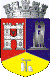 ROMÂNIAJUDEŢUL CLUJCONSILIUL LOCAL AL MUNICIPIULUI DEJStr. 1 Mai nr. 2, Tel.: 0264/211790*, Fax 0264/223260, E-mail: primaria@dej.ro 1Clubul Copiilor Dej – finanțare MENCSStructură învățământ2Colegiul Național ”A. Mureșanu” DejPersonalitate juridicăGrădinița cu Program Prelungit ”Arlechino” DejPersonalitate juridică4Grădinița cu Program Normal ”Arlechino” Structura 1 DejStructură învățământ5Grădinița cu Program Normal ”Arlechino” Structura 2 Ocna DejStructură învățământ6Grădinița cu Program Prelungit ”Junior” DejPersonalitate juridică7Grădinița cu Program Normal ”Junior”- Structura 1 DejStructură învățământ8Grădinița cu Program Prelungit ”Lumea Piticilor” DejPersonalitate juridică9Grădinița cu Program Normal ”Lumea Piticilor” Structura 1 DejStructură învățământ10Grădinița cu Program Prelungit ”Paradisul Piticilor” DejPersonalitate juridică11Grădinița cu Program Prelungit ”Piticot” DejPersonalitate juridică12Grădinița cu Program Normal ”Piticot” – structura 1 DejStructură învățământ13Liceul Tehnologic ”Constantin Brâncuși” DejPersonalitate juridică14Liceul Tehnologic ”Someș” DejPersonalitate juridică15Liceul Teoretic ”Alexandru Papiu Ilarian ”DejPersonalitate juridică16Clubul Sportiv Școlar “Alexandru Papiu Ilarian” DejStructură  învățământ17Școala Gimnazială ”Avram  Iancu” DejPersonalitate juridică18Școala Gimnazială ”Mihai Eminescu ”DejPersonalitate juridică19Școala Gimnazială Nr. 1 DejPersonalitate juridică20Grădinița cu Program Prelungit ”Elpis” DejPersonalitate juridică21Liceul Tehnologic ”Henri Coandă” DejPersonalitate juridică22Școala Postliceală ”Louis Pasteur ”DejPersonalitate juridică